  MADONAS NOVADA PAŠVALDĪBA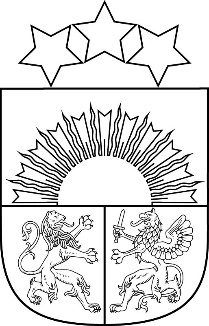 Reģ. Nr. 90000054572Saieta laukums 1, Madona, Madonas novads, LV-4801 t. 64860090, e-pasts: pasts@madona.lv ___________________________________________________________________________MADONAS NOVADA PAŠVALDĪBAS DOMESLĒMUMSMadonā2021.gada 17.augustā						            		 Nr.94									                    (protokols Nr.7, 2.p.)Par finansiālu atbalstu Cesvaines kultūras veicināšanas biedrībaiCesvaines apvienības pārvaldes vadītājs Vilnis Špats informē, ka Cesvaines apvienības pārvaldē 2021. gada 23.jūlijā ir saņemts Cesvaines kultūras veicināšanas biedrības valdes locekles Sanitas Dāboliņas iesniegums (reģistrēts ar Nr. 1.8/2021/20), kurā lūgts finansiāli atbalstīt minētās biedrības projektu “Dzejniecei un publicistei Andai Līcei -80”, kurš jau saņēmis Valsts kultūrkapitāla fonda finansējumu. 2021. gads ir publicistes un dzejnieces Andas Līces 80. jubilejas gads. Šogad iznākusi arī dzejnieces jaunākā grāmata “Vēl viena diena”. No 2021. gada jūlija līdz 2021.gada novembrim ir paredzētas dažādas aktivitātes (divas literārās tikšanās, dokumentēšana video un tā izplatīšana, grāmatu izstāde). Kopīgās projekta izmaksas ir EUR 730,50, Valsts kultūrkapitāla fonda atbalsts EUR 280,00. Cesvaines apvienības pārvalde, izvērtējot savas iespējas un to, ka šāds finansējums nebija plānots, piedāvā par brīvu izmantot savā pārziņā esošās telpas un līdzfinansējumu EUR 200,00.Noklausījusies sniegto informāciju, ņemot vērā 12.08.2021. Kultūras un sporta jautājumu komitejas un 17.08.2021. Finanšu un attīstības komitejas atzinumu, atklāti balsojot: PAR – 18 (Agris Lungevičs, Aigars Šķēls, Aivis Masaļskis, Andrejs Ceļapīters, Andris Dombrovskis, Andris Sakne, Artūrs Čačka, Gatis Teilis, Gunārs Ikaunieks, Guntis Klikučs, Iveta Peilāne, Kaspars Udrass, Māris Olte, Rūdolfs Preiss, Sandra Maksimova, Valda Kļaviņa, Vita Robalte, Zigfrīds Gora), PRET – NAV, ATTURAS – NAV, Madonas novada pašvaldības dome NOLEMJ:Piešķirt telpas un finansiālu atbalstu EUR 200,00 apmērā Cesvaines kultūras veicināšanas biedrības projekta “Dzejniecei un publicistei Andai Līcei – 80” realizācijai no Cesvaines apvienības pārvaldes budžeta līdzekļiem.Domes priekšsēdētājs				      A.Lungevičs	Špats 29461212